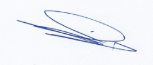                    توقيع استاذ المادة                                                                             توقيع رئيس القسم             أ.د. حسين محمود شكري                                                                       أ. د. اسماء علي حسينتالأسماءالسعي النهائي40%تقريرنهائي  18%الامتحان النهائي42%الدرجة النهائية100%ام البنين فيصل طعيمه31امنة احمد زيد34ايناس انور فالح37تبارك عبدالرحمن لطيف38حنين حبيب ياسين30حنين عبد الرزاق عباس40رفل ثامر حمودي40رفل محمد جبار35رند نزار هادي37زهراء رحمن زاير36زهراء عباس عزت28سما سعد طه37سما طارق نصر34صفا سعيد ناصر37طيبة وليد حسن30طيف احمد جار الله32عطاء الرحمن حسام عبدالملك33علي احمد شهاب38علياء حسين عباس27فاطمة بهاء الدين عثمان30فاطمة مظفر جاسم38كوثر حسين رحيم37ميلاد حسين عبدالكريم30نور حمد عبدالله31نور خيرالله ابراهيم35وئام اعتماد عبدالصاحب36يوسف مكي مهدي40